ایمان به روز قیامتو تاثیر آن بر مسلمان و مراحل روز قیامتگرد‌آورنده:حسین تاجی گله‌داریبسم الله الرحمن الرحیمفهرست مطالبپيشگفتار	3ايمان به روز قيامت و تاثير آن بر مسلمانان	4اثرات ايمان به روز آخرت	51- زندگي شرافتمندانه:	52- سنجش و دقت در گفتارو كردار:	63- سبقت جستن در اعمال نيك:	64- ترجيح دادن آخرت بر دنيا:	7مراحل روز قيامت	71- مرگ	72- قبر	93- رستاخيز	104- حساب	145- بهشت	166- جهنم	17پيشگفتاربسم الله الرحمن الرحیمالحمد لله والصلاة والسلام على رسول الله وعلى آله وصحبه أجمعين ومن تبعهم بإحسان إلى يوم الدين.و بعد: با پیشرفت روز بروز جهان و ماشینی شدن زندگی بشر، مسلمانان نیز در دام زرق و برق دنیا افتاده و شب و روز برای بدست آوردن دنیا و متاع ناچیز آن اهتمام می‌ورزند، به منظور بیداری و انتباه از این غفلت و یادآوردن روز قیامت این جزوه مختصر و كوتاه به شما برادر و خواهر مسلمان تقدیم می‌كنم، امید این كه مورد قبول و پسند واقع گردد، این را بخوان و بر اهل و خویشان نیز، بخوان، و آنها را به روز آخرت تذكر و یاد‌آوری بنما، آن روزی كه خداوند درباره‌اش می‌فرماید:﴿يَوۡمَ لَا يَنفَعُ مَالٞ وَلَا بَنُونَ ٨٨ إِلَّا مَنۡ أَتَى ٱللَّهَ بِقَلۡبٖ سَلِيمٖ ٨٩﴾ [الشعراء: 88-89].«آن روزی كه دارائی و فرزندان به كار نیاید، مگر كسی كه با دلی خالی از شرک به بارگاه الهی حاضر بشود».ايمان به روز قيامت و تاثير آن بر مسلمانانخداوند در سوره نبأ آیه 39 چنین می‌فرماید: ﴿ذَٰلِكَ ٱلۡيَوۡمُ ٱلۡحَقُّۖ فَمَن شَآءَ ٱتَّخَذَ إِلَىٰ رَبِّهِۦ مَ‍َٔابًا ٣٩﴾ [النبأ: 39].یعنی: «آن است روز حق و هر حقیقتی آشكار می‌گردد پس هر كسی كه راه نجات خود را می‌جوید، راه رجوع و بازگشت به درگاه خدا بگیرد».روز آخرت مرحله مهم و با اهمیتی در زندگی انسان می‌باشد، و آن روز نمایان گر آنچه كه برای انسان اتفاق می‌افتد می‌باشد، از هنگام مرگش تا اینكه در بهشت یا دوزخ مستقر شود.ما در این جزوه بطور خلاصه مراحل روز آخرت را برای شما ذكر می‌كنیم باشد كه موجب بیداری ما از غفلت، و آمادگی مان جهت آن روز مهم و حساس گردد، و در این دنیا اعمالی را انجام بدهیم كه در وقت خطرناک و بحرانی ما را سود و فایده برساند، و همچنین تأثیر ایمان به این روز (‌روز قیامت) نیز برای شما خواننده گرامی تقدیم می‌داریم تا اینكه هر كدام از ما در نفس خویش بنگرد كه آیا تاثیری در نفس و ضمیرش ایجاد شده یا خیر؟، اگر تاثیر در نفس ما پیدا شده باید شكر و سپاس خداوند را بجای آوریم، وگرنه برای ایجاد و پیدا نمودن آن سعی و كوشش بنمائیم كه خداوند با ماست و كمک مان می‌كند.﴿وَٱلَّذِينَ جَٰهَدُواْ فِينَا لَنَهۡدِيَنَّهُمۡ سُبُلَنَاۚ وَإِنَّ ٱللَّهَ لَمَعَ ٱلۡمُحۡسِنِينَ ٦٩﴾ [العنکبوت: 69].«و آنانكه جهاد و تلاش كردند در راه ما، البته راهنمائی و هدایت كنیم ایشان را به راه‌های خود و هر آئینه خدا با نیكوكاران است».اثرات ايمان به روز آخرتایمان به روز آخرت تاثیراتی دارد كه عبارت است از:1- زندگي شرافتمندانه:اگر هر كدام از ما ایمان راسخ و كامل به روز قیامت داشته باشد، بدون شک و تردید به عبادت خداوند روی می‌آورد و مشغول عبادت می‌شود و از گناه و زشتی‌ها پرهیز می‌نماید و در نتیجه شرافتمندانه و خوشبخت زندگی می‌كند.شاعر می‌گوید:سعادت و خوشبختی را در گردآوری مال مشاهده نمی‌كنم بلكه انسان پرهیزگار تنها سعادتمند می‌باشد.شاعر شیرین سخن سعدی چنین می‌گوید:خداوند می‌فرماید:﴿مَنۡ عَمِلَ صَٰلِحٗا مِّن ذَكَرٍ أَوۡ أُنثَىٰ وَهُوَ مُؤۡمِنٞ فَلَنُحۡيِيَنَّهُۥ حَيَوٰةٗ طَيِّبَةٗ...﴾ [النحل: 97].«هر كه عمل نیک انجام داد، مرد باشد یا زن در حالیكه مومن و مسلمان است هر آئینه زنده داریمش زندگی پاكیزه ...».2- سنجش و دقت در گفتارو كردار:شخصی كه به روز آخرت ایمان دارد و می‌داند كه در برابر هر چیزی محاسبه می‌شود، شكی نیست كه در هر كردار و گفتار خویش می‌اندیشد و دقت می‌نماید، هیچ عملی انجام نمی‌دهد و هیچ سخنی نمی‌گوید مگر اینكه راست و درست باشد زیرا كه می‌داند خداوند در قرآن فرموده است:﴿وَلَا تَقۡفُ مَا لَيۡسَ لَكَ بِهِۦ عِلۡمٌۚ إِنَّ ٱلسَّمۡعَ وَٱلۡبَصَرَ وَٱلۡفُؤَادَ كُلُّ أُوْلَٰٓئِكَ كَانَ عَنۡهُ مَسۡ‍ُٔولٗا ٣٦ ﴾ [الإسراء: 36]. یعنی: «آنچه به آن علم و یقین نداری پیروی نكن، زیرا كه گوش و شنوائی و چشم و بینائی و دل و قلب و شعور، از همه اینها انسان مسئولیت دارد و پرسیده می‌شود».3- سبقت جستن در اعمال نيك:هنگامی كه شخص می‌داند چه اموری در این روز بسیار گرم و سخت اتفاق می‌افتد و می‌داند كه هیچ چیزی سبب نجات وی نمی‌شود مگر عمل صالح، در این صورت به انجام دادن انواع كارهای نیک از قبیل نماز، روزه، صدقه، قرائت قرآن، امر به معروف و نهی از منكر، خوش رفتاری با مردم و رعایت حقوق والدین و همسایه‌ها و ... مبادرت می‌ورزد و در سبقت گرفتن در راه خیرسعی و تلاش می‌نماید.﴿سَابِقُوٓاْ إِلَىٰ مَغۡفِرَةٖ مِّن رَّبِّكُمۡ وَجَنَّةٍ عَرۡضُهَا كَعَرۡضِ ٱلسَّمَآءِ وَٱلۡأَرۡضِ أُعِدَّتۡ لِلَّذِينَ ءَامَنُواْ بِٱللَّهِ وَرُسُلِهِۦ...﴾ [الحدید: 21].یعنی:‌ «بشتابید به‌سوی آمرزشی از پروردگارتان، و به‌سوی بهشتی كه پهنای آن به پهنای آسمان و زمین است آماده و مهیا شده برای كسانیكه ایمان آورده‌اند به خدا و پیامبرانش».4- ترجيح دادن آخرت بر دنيا:كسی‌كه می‌داند و ایمان دارد كه خداوند چه نعمت‌هائی جاویدان و همیشگی برای مؤمنان، و چه عذاب‌ها و شكنجه‌های پی در پی و همیشگی برای كافران، آماده كرده است، شكی نیست كه دنیا را حقیر و كوچک شمرده و خاطرجمع و مطمئن می‌گردد كه دنیا جز خانه‌ای موقت و متاعی زودگذرا نیست پس خود را به خاطر دنیا ناراحت و نگران نمی‌سازد، در این دنیا پاكدامن و پرهیزگار زندگی می‌كند و برای رسیدن به منزله حقیقی و جاویدان سعی و تلاش می‌نماید، و قسم به خدا كه آن منزل (یعنی بهشت) ارزش خستگی و كوشش زیاد را دارد.مراحل روز قيامت1- مرگمرگ اولین مرحله جدائی از دنیا و نقطه آغاز روز قیامت می‌باشد. در حدیث روایت شده كه پیغمبر  فرموده: «هرشخصی كه میمیرد قیامت وی برپا شده است».و آن امری لازم برای هر شخصی می‌باشد و هیچ راه فراری وجود ندارد خداوند می‌فرماید: ﴿كُلُّ نَفۡسٖ ذَآئِقَةُ ٱلۡمَوۡتِ﴾ [آل‌‌‌عمران: 185]. «هر نفس چشنده مرگ است».و در سوره نساء آیه: 78 می‌فرماید:﴿أَيۡنَمَا تَكُونُواْ يُدۡرِككُّمُ ٱلۡمَوۡتُ وَلَوۡ كُنتُمۡ فِي بُرُوجٖ مُّشَيَّدَةٖ﴾ [النساء: 78].یعنی: «هر كجا كه باشید مرگ به شما خواهد رسید هر چند در قصرها و برجهای استوار و محكم باشید».بله مرگ، از بین برنده لذات، و باعث جدائی از خانواده و فرزند و مال و مقام و تمام تجملات زندگی می‌باشد. مرگ حقیقت تلخ و ناگواری است كه به سراغ همه می‌آید، و همه در نزد او یكسان می‌باشد، نه به كودک رحم می‌كند و نه به آه و فغان مادر داغ دیده و نه به گریه پدر و برادر و خویشاوندان. پس می‌دانیم و یقین داریم كه همگی می‌میریم و از این جهان رخت بر می‌بندیم و به جهان دیگر مسافرت می‌نمائیم، كه در آنجا احتیاج به زاد و توشه داریم، انسان عاقل باید برای آن سفر آخرت كه از مرگ آغاز می‌شود آمادگی گرفته باشد با انجام دادن اعمال نیک و صالح، و طوری زندگی كند كه اگر هر لحظه‌ای اجلش فرا برسد بتواند لبیک بگوید، و باید دانست هنگامی كه اجل شخص فرا میرسد یک لحظه عقب و جلو نمی‌شود.شخصی كه در حال سكرات مرگ است فرشتگان را می‌بیند. اگر شخصی مؤمن باشد، فرشتگان او را به خوبی و خیر مژده می‌دهند. ولی اگر كافر یا بدكار باشد او را به بدی و عاقبت نافرجامش بیم می‌دهند. (به خداوند پناه می‌بریم از عاقبت بد).هنگامی كه روحش به گلوگاه می‌رسد، تمام درهای توبه بر رویش بسته می‌شود، و بر اعمال و كردارش مهر زده می‌شود، در حدیث آمده است كه: «‌هنگامیكه شخص میمیرد اعمال او منقطع می‌گردد، مگر سه چیز كه پیوسته ثوابش به وی می‌رسد: یک صدقه جاری. دوم علم سودمندی كه به كسی آموخته است و مردم از آن فایده و بهره می‌گیرند سوم فرزند صالح و نیكی به جا گذاشته كه برایش دعا می‌كند». بعد از اینكه ملک الموت روحش را گرفت و از این دنیا وداع گفت و به سرای آخرت شتافت اگر خوب كرده باشد خوب می‌بیند و اگر بد كرده، بد می‌بیند.﴿فَمَن يَعۡمَلۡ مِثۡقَالَ ذَرَّةٍ خَيۡرٗا يَرَهُۥ ٧ وَمَن يَعۡمَلۡ مِثۡقَالَ ذَرَّةٖ شَرّٗا يَرَهُۥ ٨﴾ [الزلزلة: 7-8].یعنی: «برای مؤمن شایسته و پسندیده است كه همیشه مرگ را بیاد آورد زیرا كه در انجام اعمال نیک به وی كمک می‌كند».پیامبر اكرم  می‌فرماید: «أَكْثِرُوا ذِكْرَ هَاذِمِ اللَّذَّاتِ». «بسیار بیاد بیاورید بر هم زننده بساط خوشی و شادمانی را (یعنی مرگ)».2- قبرهنگامی كه انسان را در قبر، آن گودال تنگ و محدود و وحشتناک سرازیر نمودند و سپس رویش خاک ریختند و تمامی اهل خانه و نزدیكانش بازگشتند، آن گاه برای وی زندگی جدیدی به نام عالم برزخ شروع می‌شود، زندگی كه در آن عمل نیست و لیكن آزمایش و بلا، و در نتیجه خوشی، یا عذاب، در روایت صحیح آمده است كه: «سه چیز انسان را همراهی می‌كند هنگام مردن، دو تا بر می‌گردد و یكی باقی می‌ماند اهل و عیالش، مال و دارائیش، و عملش، اهل عیال زن و فرزند و مال و دارائی همه بر می‌گردند آن چه كه همراه او باقی می‌ماند عمل وی می‌باشد». پس از اینكه انسان در بستر خاک آرام گرفت و تشیع كنندگان باز گشتند دو فرشته او را می‌نشانند و از پروردگار (معبودش) و دین و پیامبرش سئوال میكنند اگر آن شخص از گروه مؤمنان باشد خداوند او را ثابت قدم می‌دارد و جواب صحیح و درست به وی الهام می‌كند، چنانكه در قرآن مجید می‌فرماید:﴿يُثَبِّتُ ٱللَّهُ ٱلَّذِينَ ءَامَنُواْ بِٱلۡقَوۡلِ ٱلثَّابِتِ فِي ٱلۡحَيَوٰةِ ٱلدُّنۡيَا وَفِي ٱلۡأٓخِرَةِ﴾ [ابراهیم: 27].یعنی: «خداوند تعالی آن مردمیكه ایمان آورده‌اند با كلمه حق كه ثابت و پایدار است در دنیا و آخرت ثابت و پایدار می‌گردادند». ولی اگر از گروه كافران و بدكاران باشد، به هیچ وجه نمی‌تواند جواب فرشتگان را بدهد، اگر چه كه در دنیا می‌دانسته است.بعد از سئوال و جواب، شخص مؤمن در قبرش خوشبخت می‌شود و جای خویش را در بهشت مشاهده می‌كند وهفتاد زراع قبرش گشاده می‌شود و بوی ریاحین و نسیم بهشت را استشمام می‌كند، اما شخص كافر و بدكردار جای خویش را در دوزخ دیده و قبر بر او فشار می‌آورد تا اینكه تمام استخوان‌هایش در هم پیچیده می‌شود، و قبرش گودالی از گودالهای آتش مبدل می‌گردد و حرارت و گرمی آتش دوزخ به وی می‌رسد.پس دانستیم كه قبر یا باغی از باغ‌های بهشت است و یا گودالی از گودال‌های دوزخ، چنانكه در حدیث آمده است.3- رستاخيزهنگامیكه اسرافیل شیپور را برای اولین بار به صدا در می‌آورد تمام موجودات زنده ای كه بر روی زمین هستند بیهوش شده، و میمیرند، چنانكه در قرآن كریم می‌فرماید:﴿وَنُفِخَ فِي ٱلصُّورِ فَصَعِقَ مَن فِي ٱلسَّمَٰوَٰتِ وَمَن فِي ٱلۡأَرۡضِ﴾ [الزمر: 68].«و دمیده می‌شود در شیپور پس آنچه از موجودات زنده كه در آسمان و زمین هستند بیهوش شده و می‌میرند».پس تصور كن ای انسان، آن هنگامیكه این زمین به زمین دیگر تبدیل شده و آسمانها تكه پاره می‌شود، ماه و خورشید و ستارگان به هم ریخته و خداوند در سوره الحاقه از آیه 13 تا 16 این وضع وحشتناك، به را چنین توصیف می‌فرماید:﴿فَإِذَا نُفِخَ فِي ٱلصُّورِ نَفۡخَةٞ وَٰحِدَةٞ ١٣ وَحُمِلَتِ ٱلۡأَرۡضُ وَٱلۡجِبَالُ فَدُكَّتَا دَكَّةٗ وَٰحِدَةٗ ١٤ فَيَوۡمَئِذٖ وَقَعَتِ ٱلۡوَاقِعَةُ ١٥ وَٱنشَقَّتِ ٱلسَّمَآءُ فَهِيَ يَوۡمَئِذٖ وَاهِيَةٞ ١٦﴾ [الحاقة: 13-16].«هنگامیكه دمیده شد در صور (بوق) یک دمیدن، و برداشته شدند زمین و كوهها و هر دو به یک بار در هم كوبیده شدند، و در آن روز واقعه قیامت به وجود آید، و آسمان از هم شكافته، و با آن استحكام و نظم و در آن روز سست و بی پایه است و از هم پاشیده شده است». و درباره دگرگونی زمین و آسمانها می‌فرماید:﴿يَوۡمَ تُبَدَّلُ ٱلۡأَرۡضُ غَيۡرَ ٱلۡأَرۡضِ وَٱلسَّمَٰوَٰتُ﴾ [ابراهیم: 48].«روزیكه زمین را به زمین دیگر و آسمان به آسمان دیگر تبدیل شود....».پس برای بار دوم در شیپور دمیده می‌شود و این بار برای زنده شدن بعد از مرگ می‌باشد.﴿ثُمَّ نُفِخَ فِيهِ أُخۡرَىٰ فَإِذَا هُمۡ قِيَامٞ يَنظُرُونَ﴾ [الزمر: 68].و در این هنگام مردم سراسیمه و برهنه، بدون كفش و لباس، ختنه نشده، (مانند روزی كه از مادر زائیده شده‌اند) از قبرهایشان برمی‌خیزند، و از شدت و سختی وضع موجود هیچ یک به دیگری نگاه نمی‌كند، و هر كس به خویش مشغول می‌باشد و آن روزی است كه كفار می‌گویند: ﴿يَٰوَيۡلَنَا مَنۢ بَعَثَنَا مِن مَّرۡقَدِنَا﴾ و مؤمن می‌گوید: ﴿هَٰذَا مَا وَعَدَ ٱلرَّحۡمَٰنُ وَصَدَقَ ٱلۡمُرۡسَلُونَ﴾ [یس: 52].ابوهریره  از پیامبر  روایت می‌كند كه فرمود: ظ «يَقْبِضُ اللَّهُ الأَرْضَ يَوْمَ الْقِيَامَةِ، وَيَطْوِى السَّمَاءَ بِيَمِينِهِ ثُمَّ يَقُولُ أَنَا الْمَلِكُ أَيْنَ مُلُوكُ الأَرْضِ». «خداوند زمین و آسمان را قبضه می‌نماید و در هم می‌پیچاند سپس می‌فرماید: من پادشاه، هستم پادشاهان زمین كجا هستند؟». بعد از برخاستند از قبر، بسوی سرزمین محشر سوق داده می‌شوند.﴿يَوۡمَ نَحۡشُرُ ٱلۡمُتَّقِينَ إِلَى ٱلرَّحۡمَٰنِ وَفۡدٗا ٨٥ وَنَسُوقُ ٱلۡمُجۡرِمِينَ إِلَىٰ جَهَنَّمَ وِرۡدٗا ٨٦﴾ [مريم: 85-86].خداوند در سوره عبس آیه 34 تا 37 این صحنه وحشتناک روز محشر را چنین وصف می‌فرماید:﴿يَوۡمَ يَفِرُّ ٱلۡمَرۡءُ مِنۡ أَخِيهِ ٣٤ وَأُمِّهِۦ وَأَبِيهِ ٣٥ وَصَٰحِبَتِهِۦ وَبَنِيهِ ٣٦ لِكُلِّ ٱمۡرِيٕٖ مِّنۡهُمۡ يَوۡمَئِذٖ شَأۡنٞ يُغۡنِيهِ ٣٧﴾ [عبس: 34-37].خورشید با آن شدت حرارتش به آنها نزدیک شده و از تمامی بدن آنها عرق سرازیر می‌شود. چنانچه در حدیث نبوی آمده است:«يَعْرَقُ النَّاسُ يَوْمَ الْقِيَامَةِ حَتَّى يَذْهَبَ عَرَقُهُمْ فِي الْأَرْضِ سَبْعِينَ ذِرَاعًا وَيُلْجِمُهُمْ حَتَّى يَبْلُغَ آذَانَهُمْ». «آنچنان مردم در روز قیامت عرق می‌كنند كه عرق آنها تفاد ذراع (گز) در زمین فرو می‌رود، و تا گوش‌هایشان غرق در عرق می‌شوند».	و در روایت دیگر نیز آمده است كه: «تُدْنَى الشَّمْسُ يَوْمَ الْقِيَامَةِ مِنْ الْخَلْقِ حَتَّى تَكُونَ مِنْهُمْ كَمِقْدَارِ مِيلٍ، ... فَيَكُونُ النَّاسُ عَلَى قَدْرِ أَعْمَالِهِمْ فِي الْعَرَقِ، فَمِنْهُمْ مَنْ يَكُونُ إِلَى كَعْبَيْهِ، وَمِنْهُمْ مَنْ يَكُونُ إِلَى رُكْبَتَيْهِ، وَمِنْهُمْ مَنْ يَكُونُ إِلَى حَقْوَيْهِ، وَمِنْهُمْ مَنْ يُلْجِمُهُ الْعَرَقُ إِلْجَامًا، وَأَشَارَ رَسُولُ اللَّهِ  بِيَدِهِ إِلَى فِيهِ». «در آن روز خورشید به مردم نزدیک شده و با اندازه یک میل با آنها فاصله دارد، پس مردم به قدر اعمالشان در عرق هستند كه كسانی تا قوزک (كعب) و كسانی تا زانو، و كسانی تا كمربند، وكسانی هستند كه در عرق غرق شده اند و حضرت رسول الله  به دهانش اشاره فرمود، یعنی عرق به دهان آنها نزدیک است».پس برادر و خواهر مسلمان! عظمت و وحشت آن روز را بیاد بیاور، و این مسائل ذكر شده را با عقل خویش قیاس نكن، بلكه تمام اینها از امور غیبی هستند كه باید به آنها ایمان داشت و برای آن روز آماده شد.مدتی به همین حالت می‌مانند و در تمام آن مدت غم و اندوه می‌باشد، مگر گروهی از مردم هستند كه زیر سایه عرش خداوند قرار خواهند گرفت، و از حوض پیامبر  سیراب می‌گردند و آن گروه بدون شک مؤمنانی هستند كه در ایمان خویش راستگو وصادق بوده‌اند.حضرت ابوهریره  و حضرت ابوسعید الخدری  در حدیثی از پیامبر اكرم روایت می‌كنند كه در همان حالت كسانی هستند كه در سایه الهی جای داده می‌شوند:«سَبْعَةٌ يُظِلُّهُمْ اللَّهُ تَعَالَى فِي ظِلِّهِ يَوْمَ لاَ ظِلَّ إِلاَّ ظِلُّهُ، إِمَامٌ عَدْلٌ، وَشَابٌّ نَشَأَ فِي عِبَادَةِ اللَّهِ، وَرَجُلٌ قَلْبُهُ مُعَلَّقٌ بِالْمَسَاجِدِ، وَرَجُلَانِ تَحَابَّا فِي اللَّهِ اجْتَمَعَا عَلَيْهِ وَتَفَرَّقَا عَلَيْهِ، وَرَجُلٌ دَعَتْهُ امْرَأَةٌ ذَاتُ مَنْصِبٍ وَجَمَالٍ فَقَالَ: إِنِّي أَخَافُ اللَّهَ، وَرَجُلٌ تَصَدَّقَ بِصَدَقَةٍ فَأَخْفَاهَا حَتَّى لاَ تَعْلَمَ شِمَالُهُ مَا تُنْفِقُ يَمِينُهُ، وَرَجُلٌ ذَكَرَ اللَّهَ خَالِيًا فَفَاضَتْ عَيْنَاهُ». یعنی: «هفت گروه هستند كه در روز قیامت زیر سایه خداوند جای دارند روزی كه هیچ سایه ای نیست مگر سایه او:پیشوای و حاكم عدالت گستر.جوانی كه در عبادت خدا پرورش و بزرگ شده.شخصی كه دلش وابسته به مسجد باشد.دونفری كه بخاطر خدا با هم دوستی گرفتند. شخصی كه زن زیباروئی و دارای مقامی او را به كار زشت دعوت دهد، در جواب بگوید من از خدا می‌ترسم.شخصی كه در پنهانی صدقه داد بطوری كه دست چپ او ندانست كه دست راست چه صدقه داده است.شخصی كه در پنهانی و تنهائی خدا را یاد كرد و چشمش اشک ریز شد». 4- حساببعد از اینكه مدتی طولانی در حالت ترس و وحشت سر بردند، پیامبر اكرم  برای پایان یافتن این حالت شفاعت می‌كند سپس خداوند برای حساب و دستور می‌دهد، در آن وقت هر شخصی آنچه كه در دنیا فرستاده است می‌بیند، تمام اعمال كه انجام داده، خواه كوچک باشد و یا بزرگ همه در جلوش مجسم و آشكار می‌گردد، و هیچ چیزی از آن اعمال بر خداوند پوشیده نشده و نخواهد شد، و تمام اعمال شخص را بطور دقیق و كامل می‌داند، خداوند این حالت را چنین توصیف نموده است:﴿وَيَقُولُونَ يَٰوَيۡلَتَنَا مَالِ هَٰذَا ٱلۡكِتَٰبِ لَا يُغَادِرُ صَغِيرَةٗ وَلَا كَبِيرَةً إِلَّآ أَحۡصَىٰهَاۚ وَوَجَدُواْ مَا عَمِلُواْ حَاضِرٗاۗ وَلَا يَظۡلِمُ رَبُّكَ أَحَدٗا﴾ [الكهف: 49].«می گویند ای وای بر ما چیست این نامه را؟ چه حال است این نامه! كه كوچک و بزرگ را فرو نگذاشته (نمی گذارد) مگر همه آنها را بشمار آورده است، و هر چه كرده‌اند همه را در پیش خود خواهند دید و خداوند بر كسی ستم نمی‌كند».در آن موقع (حساب) تمام اعمال خویش را خواهیم دید، و بر تمام آنها محاسبه خواهیم شد، كوتاهی و تقصیر خویش را در نماز، زكات، و روزه و ... خواهیم دید، از مال محاسبه و پرسیده می‌شویم كه از كجا بدست آورده‌ایم و در چه راهی صرف نموده‌ایم، و از عمر، كه چگونه گذرانیده‌ایم، و از جوانی كه چطور پشت سر گذاشته‌ایم و از علم و دانش و مدارک تحصیلی مان پرسیده می‌شویم، كه آیا آنها را در راه خیر و صلاح بكار برده‌ایم یا اینكه خدای نخواسته دعوت كنندگان بطرف شر و بدی بوده‌ایم.بله! باید بدانیم كه در قبال همه این‌ها پرسیده خواهیم شد، پس بیائیم و برای این سؤالها و پرسش‌ها جوابی پیدا بكنیم. و آن جواب نیز جوابی صحیح باشد، پیامبر اكرم  در حدیثی چنین می‌فرماید: «مَا مِنْكُمْ مِنْ أَحَدٍ إِلاَّ وَسَيُكَلِّمُهُ اللَّهُ يَوْمَ الْقِيَامَةِ لَيْسَ بَيْنَ اللَّهِ وَبَيْنَهُ تُرْجُمَانٌ.... ». «در روز قیامت خداوند با هر كدام از شما، صحبت و گفتگو خواهد نمود در حالی كه میان خداوند و او مترجمی ندارد»، پس انسان به راست خود می‌نگرد نمی‌بیند مگر آن چیزی كه فرستاده و به سمت چپ می‌نگرد نمی‌بیند مگر آن چیزی كه فرستاده به جلو و روبروی خود نگاه می‌كند آتش جهنم را می‌بیند ای مردم از آتش بترسید اگر چه با نصف دانه خرمائی درراه خدا دادن باشد یا با كلمه طیبه لا إله إلا الله، و سخنان درست و نیک».آری، بردار و خواهر! در آن روز چهره مؤمنان درخشنده و نورانی، همچون ماهتاب می‌باشد ولی چهره گناهكاران و كفار گرفته و عبوس است همچون پاره‌ای از شبک تیره و تاریک خداوند چنین می‌فرماید:﴿وُجُوهٞ يَوۡمَئِذٖ مُّسۡفِرَةٞ ٣٨ ضَاحِكَةٞ مُّسۡتَبۡشِرَةٞ ٣٩ وَوُجُوهٞ يَوۡمَئِذٍ عَلَيۡهَا غَبَرَةٞ ٤٠ تَرۡهَقُهَا قَتَرَةٌ ٤١ أُوْلَٰٓئِكَ هُمُ ٱلۡكَفَرَةُ ٱلۡفَجَرَةُ ٤٢﴾ [عبس: 38-42].«در آن روز چهره‌هائی باز و روشن و خندان است، و چهره‌هائی گردآلود و گرفته و تیره رنگ است، تاریكی و خاک و سیاهی بر آن نشیند، آنها گروه كافران و بدكاران هستند».5- بهشتبعد از تمام شدن حساب، پلی بر روی جهنم نصب می‌گردد (كه پل صراط نام دارد) سپس مردم از آن پل عبور می‌كنند. مؤمنان با سرعت و ایمنی و اطمینان كامل عبور كرده و نورایمانشان برای آنها روشنائی می‌دهد. ﴿نُورُهُمۡ يَسۡعَىٰ بَيۡنَ أَيۡدِيهِمۡ﴾ [التحریم: 8]. و رهسپار بهشت می‌شوند، در این هنگام است كه فرشتگان درهای بهشت را باز كرده و به آنها خوش آمد می‌گویند، پس با تشریفات وارد بهشت می‌شوند. ﴿حَتَّىٰٓ إِذَا جَآءُوهَا وَفُتِحَتۡ أَبۡوَٰبُهَا وَقَالَ لَهُمۡ خَزَنَتُهَا سَلَٰمٌ عَلَيۡكُمۡ طِبۡتُمۡ فَٱدۡخُلُوهَا خَٰلِدِينَ﴾ [الزمر: 73]. «مؤمنان و متقیان هنگامی كه بیایند برای داخل شدن به بهشت، دروازه باز كرده شده و فرشتگان و نگهبان بهشت به آن می‌گویند: سلام بر شما خوش آمدید و خوش باشید، پس بطور جاودانه و همیشگی در بهشت داخل شوید».به به! چه بهشتی، بهشتی كه تمام نعمتهایش حقیقی و همیشگی است، در آن، هر چیزیكه آرزو كنند می‌بینند و هر نعمتی كه بخواهند برایشان مهیا شود.هر چند كه ما بخواهیم در این دنیای بی ارزش نعمتهای و خوشی‌های بهشت را تصور كنیم، هیچ وقت نمی‌توانیم به حقیقت آن پی ببریم، بلكه بزرگ‌تر از آن است كه ما بتوانیم تصور كنیم، در این باره گفتار رسول الله  كافی می‌باشد كه فرمود: «فِيهَا مَا لاَ عَيْنٌ رَأَتْ وَلاَ أُذُنٌ سَمِعَتْ وَلاَ خَطَرَ عَلَى قَلْبِ بَشَرٍ». «در بهشت نعمت‌های است كه نه چشمی آنرا مشاهده كرده، و نه گوشی در باره آن شنیده، و نه بر قلب بشری خطور كرده است».انسان در دنیا از لذات و خوشی‌ها بهره مند است ولی هنگامیكه مرگ را بیاد خویش می‌آورد، آن خوشی‌ها به تلخی مبدل می‌گردد، لیكن در بهشت تلخی و ناراحتی وجود ندارد، چرا كه آنكه منزل جاویدان و ابدی است و مرگ وجود ندارد در حدیث آمده است كه: «مرگ را به صورت قوچی در روز قیامت آورده می‌شود سپس فرشتگان بهشتیان را صدا می‌زنند همه نگاه می‌كنند، به آنها گفته می‌شود این را می‌شناسید، همه می‌گویند: بله مرگ است، همچنین فرشتگان اهل دوزخ را صدا می‌زنند آنها نیز نگاه می‌كنند، بعد از آن مرگ را ذبح می‌كنند، سپس به بهشتیان گفته می‌شود: جاودانگی است و مرگی نیست، پس خیلی خوشحال می‌شوند، و به دوزخیان گفته می‌شود: جاودانگی است و مرگی نیست، پس غم و اندوه و ناراحتی آنها افزوده می‌گردد».و همچنین انسان در دنیا از راحتی و خوشی زیاد خسته و بیزار می‌شود، و دوست دارد كه تغییر و تبدیل در آن نعمت ایجاد شود، ولی در بهشت خستگی وجود ندارد خداوند در توصیف اهل بهشت می‌فرماید:﴿خَٰلِدِينَ فِيهَا لَا يَبۡغُونَ عَنۡهَا حِوَلٗا ١٠٨﴾ [الکهف: 108].«آنها جاویدان در بهشت هستند و دگرگونی نیابند».پس ای برادر و خواهر مسلمان، برای دست‌یابی به چنین بهشت جاویدانی همت و كوشش كن.خداوند تبارک و تعالی فرموده است:﴿سَابِقُوٓاْ إِلَىٰ مَغۡفِرَةٖ مِّن رَّبِّكُمۡ وَجَنَّةٍ عَرۡضُهَا كَعَرۡضِ ٱلسَّمَآءِ وَٱلۡأَرۡضِ﴾ [الحدید: 21].«بشتابید و بر یكدیگر سبقت بگیرید بسوی آمرزش از پروردگارتان و بهشتی كه وسعت و فراخی آن چون فراخی و وسعت آسمان و زمین است». 6- جهنمهنگامیكه كه كفار و فجار از محاسبه و بازجوئی تمام گردیده و می‌خواهند مانند مؤمنین بر روی پل صراط (كه از بالای جهنم می‌گذرد) عبور كنند، فرشتگان به آنان اجازه نمی‌دهند ونمی گذارند كه عبور كنند، بلكه آنها را با قلاب و زنجیر می‌كشانند و به داخل جهنم می‌اندازند.جهنم! ... چه جهنمی ! ... در حدیث صحیح روایت شده است كه پیامبر فرموده‌اند: «جهنم آورده می‌شود، در حالی كه دارای هفتاد هزار افسار می‌باشد، با هر افساری هفتاد هزار فرشته می‌باشد، كه جهنم را می‌كشانند ...».به درستی كه آن، منزلگاه پستی، رسوائی، و عذاب وشكست است، منزلی است كه فریادها و آه وناله‌های از آن بلند می‌شود و در آن شک‌ها سرازیر می‌شود كسانی كه در آن هستند در بدبختی و بیچارگی همیشگی بسر می‌برند، در آن انواع و اقسام عذابها و شكنجه‌ها می‌باشد، آتش سوزان... مارها ... كژدمهای بزرگ و نوشیدن آبهای داغ، آن آبی كه با نوشیدن آن تمامی روده‌ها تكه تكه می‌شود، و همچنین نوشیدن كثافت‌ها و چرك‌ها و خون‌ها، وزقوم كه اگر قطره‌ای از آن زقوم در دنیا چكیده شود زندگی اهل دنیا تلخ و ناگوار می‌سازد.به خداوند بزرگ پناه می‌بریم از عذاب جهنم به خدا قسم كه در آن انواع و اقسام عذاب و سختی‌های گوناگون پراكنده است كه هیچ وقت جسم كوچک و ضعیف انسان طاقت تحمل كم‌ترین عذابش را ندارد همچنانكه در حدیث روایت شده، «كمترین عذاب جهنم برای شخص، آن است كه تكه پاره از آتش (اخگر)در زیر قدمش گذارده می‌شودكه به وسیلة آن مغزش بجوش می‌آید».پس همگی بكوشیم و تلاش نمائیم برای نجات یافتن از آن آتش سوزان و دردناك، نجات ممكن نیست مگر با توحید و كلمه لا اله الا الله محمد رسول الله، دوری جستن از شرك، و گناهان صغیره و كبیره، وانجام دادن عبادات و طاعات الهی.پیامبر اسلام  در حدیثی كه امام بخاری و امام مسلم روایت كرده‌اند، می‌فرماید: «اتَّقُوا النَّارَ وَلَوْ بِشِقِّ تَمْرَةٍ فَإِنْ لَمْ تَجِدْ فَبِكَلِمَةٍ طَيِّبَةٍ». «‌از آتش دوزخ بترسید، گرچه با صدقه دادن نصف دانه خرما باشد، پس اگر كسی نیابد، با گفتار نیكو و كلمه طیبه از آتش بترسد».خداوند همه ما را از آتش جهنم نجات دهد وبهشت جاویدان نصیبمان گرداند آمین.از خداوند بزرگ خواهانیم كه همه مسلمین را در آنچه كه رضایتش می‌باشد موفق بگردان و همه مسلمین را از كید و وسواس شیطان و هوای نفس و دوستان بد حفظ كند آمین.وصلى الله على نبینا محمد وعلى آله وصحبه وسلم تسلیماً كثیراًسه شنبه 12 ربیع الاول 1409 هجریالتماس دعا: حسین تاجی گله داریعنوان کتاب:ایمان به روز قیامت و تاثیر آن بر مسلمان و مراحل روز قیامتایمان به روز قیامت و تاثیر آن بر مسلمان و مراحل روز قیامتایمان به روز قیامت و تاثیر آن بر مسلمان و مراحل روز قیامتایمان به روز قیامت و تاثیر آن بر مسلمان و مراحل روز قیامتنویسنده:حسین تاجی گله‌داریحسین تاجی گله‌داریحسین تاجی گله‌داریحسین تاجی گله‌داریموضوع:معاد (حیات بعد از مرگ و قیامت)معاد (حیات بعد از مرگ و قیامت)معاد (حیات بعد از مرگ و قیامت)معاد (حیات بعد از مرگ و قیامت)نوبت انتشار: اول (دیجیتال) اول (دیجیتال) اول (دیجیتال) اول (دیجیتال) تاریخ انتشار: آبان (عقرب) 1394شمسی، 1436 هجریآبان (عقرب) 1394شمسی، 1436 هجریآبان (عقرب) 1394شمسی، 1436 هجریآبان (عقرب) 1394شمسی، 1436 هجریمنبع: این کتاب از سایت کتابخانۀ عقیده دانلود شده است.www.aqeedeh.comاین کتاب از سایت کتابخانۀ عقیده دانلود شده است.www.aqeedeh.comاین کتاب از سایت کتابخانۀ عقیده دانلود شده است.www.aqeedeh.comاین کتاب از سایت کتابخانۀ عقیده دانلود شده است.www.aqeedeh.com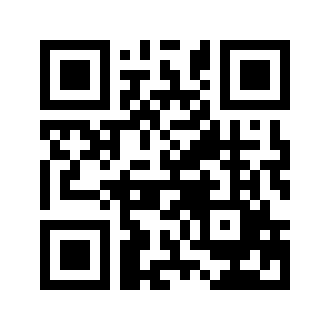 ایمیل:book@aqeedeh.combook@aqeedeh.combook@aqeedeh.combook@aqeedeh.comسایت‌های مجموعۀ موحدینسایت‌های مجموعۀ موحدینسایت‌های مجموعۀ موحدینسایت‌های مجموعۀ موحدینسایت‌های مجموعۀ موحدینwww.mowahedin.comwww.videofarsi.comwww.zekr.tvwww.mowahed.comwww.mowahedin.comwww.videofarsi.comwww.zekr.tvwww.mowahed.comwww.aqeedeh.comwww.islamtxt.comwww.shabnam.ccwww.sadaislam.comwww.aqeedeh.comwww.islamtxt.comwww.shabnam.ccwww.sadaislam.com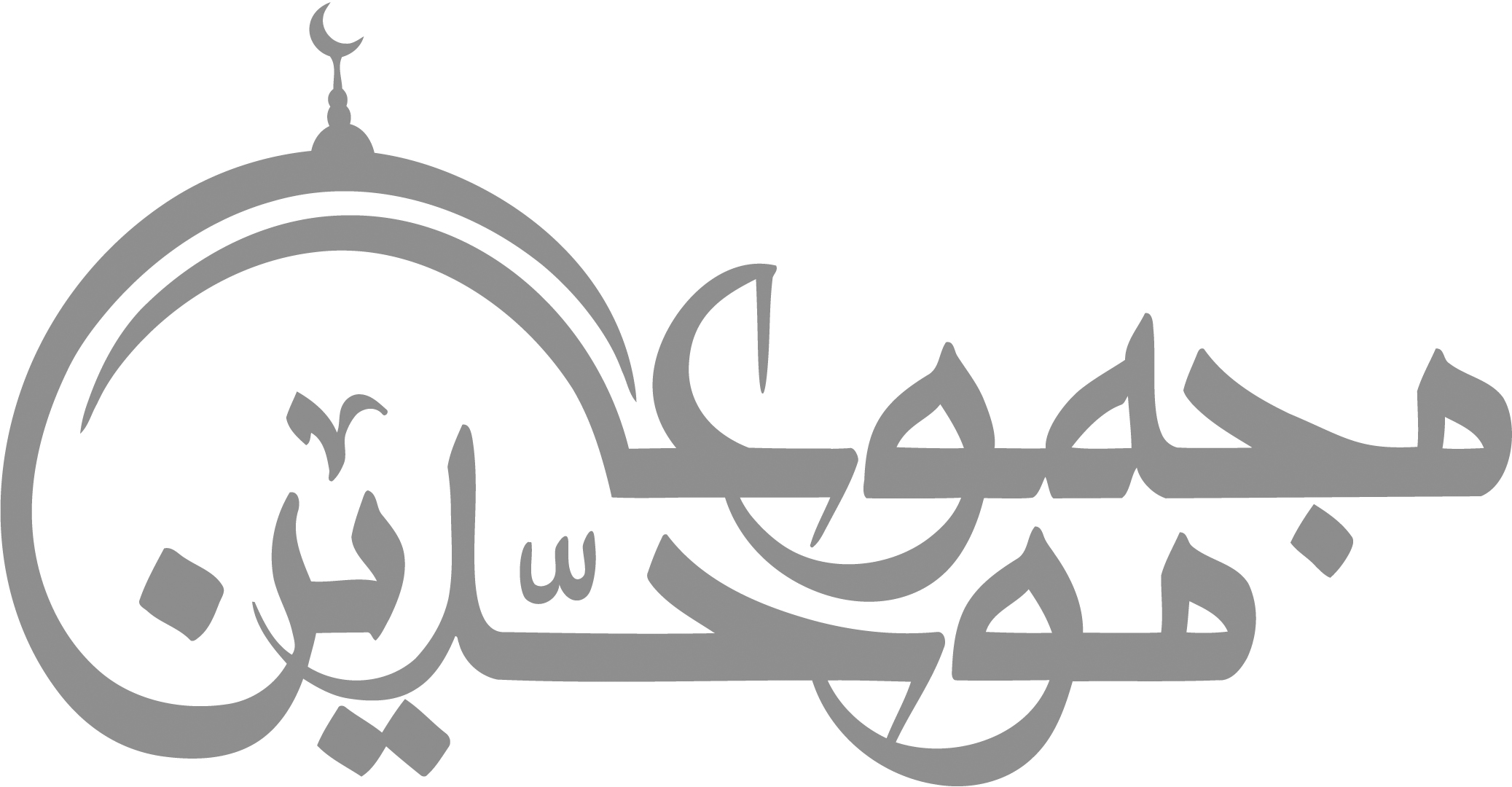 contact@mowahedin.comcontact@mowahedin.comcontact@mowahedin.comcontact@mowahedin.comcontact@mowahedin.comولست أرى السعادة جمع مال
ولكن التقى هو السعيد
بزرگی نه به مال است پیش اهل كمال
مال تالب گور است و بعد از آن اعمال
